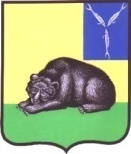 СОВЕТ МУНИЦИПАЛЬНОГО ОБРАЗОВАНИЯ ГОРОД ВОЛЬСКВОЛЬСКОГО МУНИЦИПАЛЬНОГО РАЙОНАСАРАТОВСКОЙ ОБЛАСТИР Е Ш Е Н И Е    07 апреля 2017 г.                 № 40/3-204                         г. ВольскО внесении изменения в решение Совета муниципального образования город Вольск от 08 февраля 2017 года № 39/3-200 «Об утверждении  составов постоянных депутатских комиссий Совета муниципального образования город Вольск»В соответствии с ч.4 ст.5 Положения о постоянных депутатских комиссиях Совета муниципального образования город Вольск, утвержденного решением Совета муниципального образования город Вольск от 11 октября 2013 года № 2/3-13, ст. 25 Устава муниципального образования город Вольск Вольского муниципального района Саратовской области, Совет  муниципального образования город Вольск РЕШИЛ:         1. Внести изменение в решение Совета муниципального образования город Вольск от 08 февраля 2017 года № 39/3-200 «Об утверждении  составов постоянных депутатских комиссий Совета муниципального образования город Вольск», изложив в пункте 1 состав комиссии по бюджету, налогам и земельно-имущественным вопросам в следующей редакции:«1. Ашихмин С.В.2. Солкина Л.Н.3. Долотова И.Г.4. Сухорыба М.В.5. Казимиров О.В.6. Васильева Е.В.7.Решетников А.А.»        2. Контроль за исполнением настоящего решения возложить на главу муниципального образования город Вольск.       3. Настоящее решение вступает в силу с момента его принятия.И.о. Главы муниципального образованиягород Вольск                                                                                     И.Г.Долотова